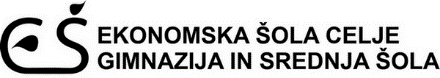 NAROČILNICAIme in priimek dijaka: __________________________________________________ Razred in izobraževalni program v šol. letu 2021/2022: ___________________________________________________________________Naslov (ulica, hišna številka, poštna številka, pošta):___________________________________________________________________naročam izposojo učbenikov iz učbeniškega sklada Ekonomske šole Celje. Datum: _______________ 			Podpis dijaka: ___________________Ime in priimek skrbnika: 				Podpis skrbnika:_______________________________		______________________________Naročilnico je potrebno oddati do 19. 7. 2021.Klasična pošta: Ekonomska šola Celje, Učbeniški sklad, Kosovelova ul. 4, 3000 Celje.Elektronska pošta: marjeta.selih@escelje.si 